РОССИЙСКАЯ ФЕДЕРАЦИЯСОВЕТ ДЕПУТАТОВ СЕЛЬСКОГО ПОСЕЛЕНИЯДОБРИНСКИЙ СЕЛЬСОВЕТДобринского муниципального района Липецкой области54-я cессия II созываР Е Ш Е Н И Еот 27.12.2023                               п. Добринка                          №186-рсО Бюджете сельского поселения Добринский сельсовет Добринского муниципального района Липецкой области Российской Федерации на 2024 год и на плановый период 2025 и 2026 годовРассмотрев представленный администрацией сельского поселения Добринский сельсовет проект решения «О Бюджете сельского поселения Добринский сельсовет Добринского муниципального района Липецкой области Российской Федерации на 2024 год и на плановый период 2025 и 2026 годов», руководствуясь Положением «О бюджетном процессе сельского поселения Добринский сельсовет», утвержденного решением Совета депутатов сельского поселения Добринский сельсовет от 22.05.2020г. № 32-рс, Уставом сельского поселения Добринский сельсовет Добринского муниципального района, учитывая рекомендации публичных слушаний и постоянных комиссий, Совет депутатов сельского поселения Добринский сельсоветРЕШИЛ:1. Принять Бюджет сельского поселения Добринский сельсовет Добринского муниципального района Липецкой области Российской Федерации на 2024 год и на плановый период 2025-2026 годов (прилагается)2. Направить указанный нормативно-правовой акт главе сельского поселения для подписания и официального обнародования.3. Настоящее решение вступает в силу с 1 января 2024 года.Председатель Совета депутатов   сельского поселения  Добринский сельсовет                                                                     В.Н. АвцыновПринят	 Решением Совета депутатов сельского поселения Добринский сельсоветДобринского муниципального районаЛипецкой области Российской Федерации№186-рс от 27.12.2023г.БЮДЖЕТсельского поселения Добринский сельсовет Добринского муниципального района Липецкой области Российской Федерации на 2024 год и на плановый период 2025 и 2026 годов Статья 1. Основные характеристики бюджета сельского поселения на 2024 год и на плановый период 2025 и 2026 годов.1. Утвердить основные характеристики бюджета сельского поселения на 2024год:         1) общий объем доходов бюджета сельского поселения в сумме 69 585 279,58 рублей, в том числе безвозмездные поступления в сумме 18 417 479,58 рублей;  2) общий объем расходов бюджета сельского поселения в сумме 69 585 279,58 рублей;2.  Утвердить основные характеристики бюджета сельского поселения на плановый период 2025 и 2026 годов:         1) общий объем доходов бюджета сельского поселения на 2025 год в сумме 55 905 757,74 рублей, в том числе безвозмездные поступления в сумме 3 431 957,74 рублей и на 2026 год в сумме 57 252 079,19 рублей, в том числе безвозмездные поступления в сумме 3 431 279,19 рублей;       2) общий объем расходов бюджета сельского поселения на 2025 год в сумме 55 905 757,74 рублей, в том числе условно утвержденные расходы в сумме 1 397 644,00 рубля  и на 2026 год в сумме 57 252 079,19 рублей, в том числе условно утвержденные расходы в сумме 2 862 605,00 рублей.Статья 2. Доходы  бюджета сельского поселения на 2024 год и на плановый период 2025 и 2026 годов1.Утвердить объем плановых назначений бюджета сельского поселения по видам доходов на 2024 год и на плановый период 2025 и 2026 годов согласно приложению 1 к настоящему решению.2. Утвердить объем безвозмездных поступлений в доходы бюджета сельского поселения на 2024 год в сумме 18 417 479,58 рублей, на 2025 год в сумме 3 431 957,74 рублей, на 2026 год в сумме 3 431 279,19 рублей.  3. Утвердить объем межбюджетных трансфертов, предусмотренных к получению из областного бюджета на 2024 год в сумме 10 114 777,62 рублей, на 2025 год в сумме                    3 431 957,74 рублей и на 2026 год в сумме 3 431 279,19 рублей согласно приложению 2 к настоящему решению. 4. Утвердить объем межбюджетных трансфертов, предусмотренных к получению из районного бюджета на 2024 год в сумме 8 302 701,96 рубль согласно приложению 3 к настоящему решению;Статья 3. Бюджетные ассигнования бюджета сельского поселения на 2024 год и на плановый период 2025 и 2026 годов1.Утвердить распределение бюджетных ассигнований сельского поселения по разделам и подразделам   классификации расходов бюджетов Российской Федерации на 2024 год и на плановый период 2025 и 2026 годов согласно приложению 4 к настоящему решению.2.Утвердить ведомственную структуру расходов бюджета сельского поселения на 2024 год и на плановый период 2025 и 2026 годов согласно приложению 5 к настоящему решению.3.Утвердить распределение расходов бюджета сельского поселения по разделам, подразделам, целевым статьям (муниципальным программам и непрограммным направлениям деятельности), группам видов расходов классификации расходов бюджетов Российской Федерации на 2024 год и на плановый период 2025 и 2026 годов согласно приложению 6 к настоящему решению. 4.Утвердить распределение бюджетных ассигнований по целевым статьям (муниципальным программам сельского поселения и непрограммным  направлениям деятельности), группам видов расходов, разделам, подразделам классификации расходов бюджетов Российской Федерации на 2024 год и на плановый период 2025 и 2026 годов согласно приложению 7 к настоящему решению.5. Утвердить объем бюджетных ассигнований Дорожного фонда на 2024 год в сумме 6 600 000,00 рублей. 6.Утвердить объем межбюджетных трансфертов, передаваемых бюджету муниципального района из бюджета сельского поселения на осуществление части полномочий по решению вопросов местного значения на 2024 год  в сумме 2 861 039,00 рублей, на 2025 год в сумме 2 849 174,00 рублей и на 2026 год в сумме 2 849 174,00 рублей согласно приложению 8 к настоящему решению. 7. Утвердить объем резервного фонда сельского поселения 1) на 2024 год в сумме 200 000,00 рублей;           2) на 2025 год в сумме 200 000,00 рублей и на 2026 год в сумме 200 000,00 рублейСтатья 4. Муниципальные внутренние заимствования, муниципальный внутренний долг и предоставление муниципальных гарантий сельского поселения1. Утвердить верхний предел муниципального внутреннего долга сельского поселения на 1 января 2025 года в сумме 0,00 рублей, в том числе верхний предел долга по муниципальным гарантиям сельского поселения в сумме 0,00 рублей. 2. Утвердить верхний предел муниципального внутреннего долга сельского поселения на 1 января 2026 года в сумме 0,00 рублей, в том числе верхний предел долга по муниципальным гарантиям сельского поселения в сумме 0,00 рублей.3. Утвердить верхний предел муниципального внутреннего долга сельского поселения на 1 января 2027 года в сумме 0,00 рублей, в том числе верхний предел долга по муниципальным гарантиям сельского поселения в сумме 0,00 рублей.Статья 5. Особенности исполнения бюджета сельского поселения Установить перечень расходов бюджета сельского поселения, подлежащих финансированию в первоочередном порядке: заработная плата и начисления на нее, оплата коммунальных услуг, безвозмездные перечисления бюджету Добринского муниципального района.Осуществлять доведение лимитов бюджетных обязательств до главных распорядителей средств бюджета сельского поселения по расходам, указанным в части 1 настоящей статьи. По остальным расходам доведение лимитов бюджетных обязательств, производить с учетом ожидаемого исполнения бюджета сельского поселения.Установить в соответствии с частью 3 статьи 217 Бюджетного кодекса Российской Федерации, что основанием для внесения изменений в показатели сводной бюджетной росписи сельского поселения, связанные с особенностями исполнения бюджета сельского поселения и (или) перераспределения бюджетных ассигнований между главными распорядителями средств бюджета сельского поселения без внесения изменений в настоящее решение является:- передача полномочий по финансированию отдельных учреждений, мероприятий или расходов;- уточнение межбюджетных трансфертов из федерального, областного и районного бюджетов;- перераспределение бюджетных ассигнований, предусмотренных главным распорядителям средств бюджета поселения, в пределах общего объема бюджетных ассигнований на реализацию муниципальной программы в целях софинансирования субсидий и иных межбюджетных трансфертов из федерального и областного бюджетов;- перераспределение бюджетных ассигнований, предусмотренных на выполнение условий софинансирования по реализации национальных проектов между главными распорядителями средств бюджета поселения, разделами, подразделами, целевыми статьями и видами расходов классификации расходов бюджетов.4. Установить, что в соответствии со статьей 242.26 Бюджетного кодекса Российской Федерации казначейскому сопровождению подлежат:- авансовые платежи по муниципальным контрактам, источником финансового обеспечения которых являются предоставляемые из бюджета сельского поселения средства (за исключением средств, указанных в  Федеральном законе "О федеральном бюджете на 2024 год и на плановый период 2025 и 2026 годов"), заключаемым на сумму 100 000 000,00 руб. и более, предметом которых является капитальный ремонт, реконструкция и строительство, а также авансовые платежи по контрактам (договорам) о поставке товаров, выполнении работ, оказании услуг, заключаемым на сумму более 5 000 000,00 руб. исполнителями и соисполнителями в рамках исполнения указанных муниципальных контрактов;- авансовые платежи по контрактам (договорам), источником финансового обеспечения которых являются субсидии, предоставляемые в соответствии с абзацем вторым пункта 1 статьи 78.1 Бюджетного кодекса Российской Федерации, заключаемым для обеспечения муниципальных нужд бюджетными и автономными учреждениями сельского поселения, лицевые счета которым открыты в администрации сельского поселения, на сумму 100 000 000,00 руб. и более, предметом которых является капитальный ремонт, реконструкция и строительство, а также авансовые платежи по контрактам (договорам) о поставке товаров, выполнении работ, оказании услуг, заключаемым на сумму более 5 000 000,00 руб. исполнителями и соисполнителями в рамках исполнения указанных контрактов (договоров);- расчеты по муниципальным контрактам, расчеты по контрактам (договорам), заключаемым муниципальными бюджетными и автономными учреждениями, источником финансового обеспечения которых являются межбюджетные трансферты, имеющие целевое назначение, предоставляемые из  бюджета сельского поселения (за исключением средств, указанных в Федеральном законе "О федеральном бюджете на 2024 год и на плановый период 2025 и 2026 годов"), заключаемые на сумму 100 000 000,00 руб. и более, предметом которых является капитальный ремонт, реконструкция и строительство, а также расчеты по муниципальным контрактам (контрактам, договорам) о поставке товаров, выполнении работ, оказании услуг, заключаемым на сумму более 5 000 000,00 руб. исполнителями и соисполнителями в рамках исполнения указанных муниципальных контрактов (контрактов, договоров).5. Объем бюджетных ассигнований на исполнение публичных нормативных обязательств в бюджете на 2024 год не предусмотрен. Статья 6. Вступление в силу настоящего решенияНастоящее решение вступает в силу с 1 января 2024 года.Глава сельского поселенияДобринский сельсовет                                                           Н.В. ЧижовПриложение № 2к бюджету сельского поселенияДобринский сельсовет Добринского муниципального района Липецкой области Российской Федерации на 2024 год и плановый период 2025 и 2026 годов                                                                                                            ОБЪЕМ МЕЖБЮДЖЕТНЫХ ТРАНСФЕРТОВ, ПРЕДУСМОТРЕННЫХ К ПОЛУЧЕНИЮ ИЗ ОБЛАСТНОГО БЮДЖЕТА НА 2024 ГОД И НА ПЛАНОВЫЙ ПЕРИОД 2025 И 2026 ГОДОВ							руб.	Приложение № 3к бюджету сельского поселенияДобринский сельсовет Добринского муниципального района Липецкой области Российской Федерации на 2024 год и плановый период 2025 и 2026 годов                                                                                                                                                                                                                        ОБЪЕМ МЕЖБЮДЖЕТНЫХ ТРАНСФЕРТОВ, ПРЕДУСМОТРЕННЫХ К ПОЛУЧЕНИЮ ИЗ РАЙОННОГО БЮДЖЕТА НА 2024 год		руб.		Приложение № 4к бюджету сельского поселенияДобринский сельсовет Добринского муниципального района Липецкой области Российской Федерации на 2024 год и плановый период 2025 и 2026 годовРАСПРЕДЕЛЕНИЕ БЮДЖЕТНЫХ АССИГНОВАНИЙ СЕЛЬСКОГО ПОСЕЛЕНИЯ ПО РАЗДЕЛАМ И ПОДРАЗДЕЛАМКЛАССИФИКАЦИИ РАСХОДОВ БЮДЖЕТОВ РОССИЙСКОЙ ФЕДЕРАЦИИ НА 2024 ГОД И НА ПЛАНОВЫЙ ПЕРИОД 2025 И 2026 ГОДОВ							руб.	Приложение № 5к бюджету сельского поселенияДобринский сельсовет Добринского муниципального района Липецкой области Российской Федерации на 2024 год и плановый период 2025 и 2026 годовВЕДОМСТВЕННАЯ   СТРУКТУРАРАСХОДОВ БЮДЖЕТА СЕЛЬСКОГО ПОСЕЛЕНИЯ НА 2024 ГОД И НА ПЛАНОВЫЙ ПЕРИОД 2025 И 2026 ГОДОВ																			                                                                                                                                 руб.Приложение № 6к бюджету сельского поселенияДобринский сельсовет Добринского муниципального района Липецкой области Российской Федерации на 2024 год и плановый период 2025 и 2026 годовРАСПРЕДЕЛЕНИЕ РАСХОДОВ БЮДЖЕТА СЕЛЬСКОГО ПОСЕЛЕНИЯ ПО РАЗДЕЛАМ, ПОДРАЗДЕЛАМ, ЦЕЛЕВЫМ СТАТЬЯМ (МУНИЦИПАЛЬНЫМ ПРОГРАММАМ И НЕПРОГРАММНЫМ НАПРАВЛЕНИЯМ ДЕЯТЕЛЬНОСТИ), ГРУППАМ ВИДОВ РАСХОДОВ КЛАССИФИКАЦИИ РАСХОДОВ БЮДЖЕТОВ РОССИЙСКОЙ ФЕДЕРАЦИИ НА 2024 ГОД И НА ПЛАНОВЫЙ ПЕРИОД 2025 И 2026 ГОДОВ														руб.Приложение № 7	к бюджету сельского поселенияДобринский сельсовет Добринского муниципального района Липецкой области Российской Федерации на 2024 год и плановый период 2025 и 2026 годов                                                                                                                                                                                                                        Приложение № 8	к бюджету сельского поселенияДобринский сельсовет Добринского муниципального района Липецкой области Российской Федерации на 2024 год и плановый период 2025 и 2026 годов                                                                                                                                                                                                                        ОБЪЕМ МЕЖБЮДЖЕТНЫХ ТРАНСФЕРТОВ, ПЕРЕДАВАЕМЫХ БЮДЖЕТУ МУНИЦИПАЛЬНОГО РАЙОНА ИЗ БЮДЖЕТА СЕЛЬСКОГО ПОСЕЛЕНИЯ НА ОСУЩЕСТВЛЕНИЕ ЧАСТИ ПОЛНОМОЧИЙ ПО РЕШЕНИЮ ВОПРОСОВ МЕСТНОГО ЗНАЧЕНИЯ НА 2024 ГОД И НА ПЛАНОВЫЙ ПЕРИОД 2025 И 2026 ГОДОВ                                                      Руб.Приложение № 1к бюджету сельского поселенияДобринский сельсовет Добринского муниципального района Липецкой области Российской Федерации на 2024 год и плановый период 2025 и 2026 годовОБЪЕМ ПЛАНОВЫХ НАЗНАЧЕНИЙ БЮДЖЕТА СЕЛЬСКОГО ПОСЕЛЕНИЯ ПО ВИДАМ ДОХОДОВ НА 2024ГОД И НА ПЛАНОВЫЙ ПЕРИОД 2025 и 2026 ГОДОВНаименование2024 год2025 год2026 годДотация  местным  бюджетам  на  поддержку  мер  по  обеспечению  сбалансированности  местных  бюджетов3 109 932,000,000,00Субсидии местным бюджетам на реализацию
муниципальных программ, направленных на организацию благоустройства территорий поселений, муниципальных и городских округов3 384 944,593 384 944,593 384 944,59Субсидии на обеспечение комплексного развития сельских территорий (строительство  (приобретение) жилья на сельских территориях, в том числе путем участия в долевом строительстве жилых домов (квартир),  участия в строительстве жилого помещения (жилого дома) на основании договора инвестирования, приобретения у юридического лица объекта индивидуального жилищного строительства, введенного в
эксплуатацию не позднее чем за 3 года до заключения муниципального контракта на его приобретение , предоставляемого гражданам по договору найма жилого помещения)3 572 956,220,000,00Субсидии на реализацию мероприятий по совершенствованию муниципального управления 46 944,8147 013,1546 334,60ВСЕГО10 114 777,623 431 957,743 431 279,19Наименование2024 годМежбюджетные трансферты на выполнение полномочий по содержанию автомобильных дорог общего пользования местного значения в границах поселений6 600 000,00Межбюджетные трансферты на выполнение полномочий по содержанию муниципального жилищного фонда298 670,59Межбюджетные трансферты на выполнение полномочий по организации в границах поселения электро-, тепло-, газо- и водоснабжения населения, водоотведения, снабжения населения топливом1 404 031,37ВСЕГО8 302 701,96НаименованиеРазделПодраздел2024 год2025 год 2026 годВсего69 585 279,5855 905 757,7457 252 079,19Общегосударственные вопросы010013 439 021,8111 619 881,1512 069 881,60Функционирование высшего должностного  лица субъекта Российской Федерации и муниципального образования01021 221 153,001 221 153,001 221 153,00Функционирование Правительства Российской Федерации, высших исполнительных органов субъектов Российской Федерации, местных администраций01049 279 748,009 279 748,009 329 748,00Обеспечение деятельности финансовых, налоговых и таможенных органов и органов финансового(финансово бюджетного) надзора0106142 860,00140 980,00140 980,00Обеспечение проведения выборов и референдумов01071 817 260,000,00 0,00Резервные фонды0111200 000,00200 000,00200 000,00Другие общегосударственные вопросы0113778 000,81778 000,151 177 990,60Национальная безопасность и правоохранительная деятельность03183 800,00183 800,00183 800,00Защита населения и территории от чрезвычайных ситуаций природного и техногенного характера, пожарная безопасность0310183 800,00183 800,00183 800,00Национальная экономика04006 750 000,00 150 000,00 150 000,00Дорожное хозяйство (дорожные фонды)04096 600 000,000,000,00Другие вопросы в области национальной экономики0412150 000,00150 000,00150 000,00Жилищно-коммунальное хозяйство050046 278 278,7739 630 238,5939 061 608,59Жилищное хозяйство05015 171 626,811 000 000,001 000 000,00Коммунальное хозяйство05022 304 031,371 000 000,00800 000,00Благоустройство050338 802 620,5937 630 238,5937 261 608,59Культура, кинематография08002 714 179,002 704 194,002704 194,00Культура08012 714 179,002 704 194,002704 194,00Социальная политика1060 000,0060 000,0060 000,00Пенсионное обеспечение100160 000,0060 000,0060 000,00Физическая культура и спорт1100160 000,00160 000,00160 000,00Массовый сопорт1102160 000,00160 000,00160 000,00Условно утвержденные расходы0,001 397 644,002 862 605,00Условно утвержденные расходы0,001 397 644,002 862 605,00ГлавныйраспорядительРазделПодразделЦелевая статьяВид расходов 2024 год 2025 год 2026 годАдминистрация сельского поселения Добринский сельсовет Добринского муниципального района Липецкой области Российской Федерации, всего92066 585 279,5855 905 757,7457 252 079,19Общегосударственные вопросы9200113 439 021,8111 619 881,1512 069 881,60Функционирование высшего должностного лица субъекта Российской Федерации и муниципального образования92001021 221 153,001 221 153,001 221 153,00Непрограммные расходы бюджета сельского поселения920010299 0 00 000001 221 153,001 221 153,001 221 153,00Обеспечение деятельности органов  местного самоуправления сельского поселения920010299 1 00 000001 221 153,001 221 153,001 221 153,00Обеспечение деятельности главы местной администрации (исполнительно-распорядительного органа муниципального образования)  920010299 1 00 000501 221 153,001 221 153,001 221 153,00Расходы на выплаты персоналу в целях обеспечения выполнения функций государственными (муниципальными) органами, казенными учреждениями, органами управления государственными внебюджетными фондами920010299 1 00 000501001 221 153,001 221 153,001 221 153,00Функционирование Правительства Российской Федерации, высших исполнительных органов субъектов Российской Федерации, местных администраций92001049 279 748,009 279 748,009 329 748,00Муниципальная программа сельского поселения «Устойчивое развитие территории сельского поселения Добринский сельсовет на 2019-2026 годы»920010401 0 00 0000069 000,0070 000,0069 000,00Подпрограмма «Обеспечение реализации муниципальной политики на территории сельского поселения Добринский сельсовет»920010401 4 00 0000069 000,0070 000,0069 000,00Основное мероприятие «Приобретение  информационных услуг с использованием информационно-справочных систем»920010401 4 01 0000069 000,0070 000,0069 000,00Приобретение  информационных услуг с использованием информационно-справочных систем и сопровождению сетевого программного обеспечения 920010401 4 01 S679069 000,0070 000,0069 000,00Закупка товаров, работ и услуг для обеспечения государственных (муниципальных) нужд920010401 4 01 S679020069 000,0070 000,0069 000,00Непрограммные расходы бюджета  сельского поселения920010499 0 00 000009 210 748,009 209 748,009 260 748,00Иные непрограммные мероприятия920010499 9 00 000009 210 748,009 209 748,009 260 748,00Расходы на выплаты по оплате труда работников органов местного самоуправления920010499 9 00 001105 919 759,005 919 759,005 919 759,00Расходы на выплаты персоналу в целях обеспечения выполнения функций государственными (муниципальными) органами, казенными учреждениями, органами управления государственными внебюджетными фондами920010499 9 00 001101005 919 759,005 919 759,005 919 759,00Расходы на обеспечение функций органов местного самоуправления (за исключением расходов на выплаты по оплате труда работников указанных органов)920010499 9 00 001203 290 989,003 289 989,003 340 989,00Закупка товаров, работ и услуг для обеспечения государственных (муниципальных) нужд920010499 9 00 001202003 090 989,003 089 989,003 140 989,00Иные бюджетные ассигнования920010499 9 00 00120800200 000,00200 000,00200 000,00Обеспечение деятельности финансовых, налоговых и таможенных органов и органов финансового(финансово-бюджетного) надзора9200106142 860,00140 980,00140 980,00Непрограммные расходы бюджета сельского поселения920010699 0 00 00000142 860,00140 980,00140 980,00Иные непрограммные мероприятия 920010699 9 00 00000142 860,00140 980,00140 980,00Межбюджетные трансферты бюджету муниципального района из бюджета  сельского поселения на осуществление части полномочий по решению вопросов местного значения в соответствии с заключенным соглашением920010699 9 00 00130142 860,00140 980,00140 980,00Межбюджетные трансферты920010699 9 00 00130500142 860,00140 980,00140 980,00Обеспечение проведения выборов и референдумов92001071 817 260,000,000,00Непрограммные расходы бюджета поселения920010799 0 00 000001 817 260,000,000,00Иные непрограммные мероприятия 920010799 9 00 000001 817 260,000,000,00Проведение выборов в представительные органы власти сельских поселений920010799 9 00 000101 817 260,000,000,00Иные бюджетные ассигнования920010799 9 00 000108001 817 260,000,000,00Резервные фонды9200111200 000,00200 000,00200 000,00Непрограммные расходы бюджета поселения920011199 0 00 00000200 000,00200 000,00200 000,00Резервные фонды 920011199 2 00 00000200 000,00200 000,00200 000,00Резервный фонд администрации сельского поселения 920011199 2 00 05001200 000,00200 000,00200 000,00Иные бюджетные ассигнования920011199 2 00 05001800200 000,00200 000,00200 000,00Другие общегосударственные вопросы9200113778 000,81778 000,151 177 990,60Муниципальная программа сельского поселения «Устойчивое развитие территории сельского поселения Добринский сельсовет на 2019-2026 годы »920011301 0 00 00000774 000,81774 000,151 173 990,60Подпрограмма «Обеспечение реализации муниципальной политики на территории сельского поселения Добринский сельсовет»920011301 4 00 00000774 000,81774 000,151 173 990,60Основное мероприятие «Приобретение услуг по сопровождению сетевого программного обеспечения по ведению похозяйственного учета»920011301 4 03 0000018 000,8118 000,1517 990,60Приобретение  информационных услуг с использованием информационно-справочных систем и сопровождению сетевого программного обеспечения920011301 4 03 S679018 000,8118 000,1517 990,60Закупка товаров, работ и услуг для обеспечения государственных (муниципальных) нужд920011301 4 03 S679020018 000,8118 000,1517 990,60Основное мероприятие «Ежегодные членские взносы в ассоциацию "Совета муниципальных образований"920011301 4 04 0000038 000,0038 000,0038 000,00Расходы на оплату членских взносов920011301 4 04 2008038 000,0038 000,0038 000,00Иные бюджетные ассигнования920011301 4 04 2008080038 000,0038 000,0038 000,00Основное мероприятие «Прочие мероприятия сельского поселения»920011301 4 05 00000600 000,00600 000,001 000 000,00Реализация направления расходов основного мероприятия «Прочие мероприятия сельского поселения»920011301 4 05 99999600 000,00600 000,001 000 000,00Закупка товаров, работ и услуг для обеспечения государственных (муниципальных) нужд920011301 4 05 99999200600 000,00600 000,001 000 000,00Основное мероприятие «Расходы по обслуживанию и содержанию административных зданий»920011301 4 12 00000118 000,00118 000,00118 000,00Реализация направления расходов основного мероприятия «Расходы по обслуживанию и содержанию административных зданий»920011301 4 12 99999118 000,00118 000,00118 000,00Закупка товаров, работ и услуг для обеспечения государственных (муниципальных) нужд920011301 4 12 99999200118 000,00118 000,00118 000,00Непрограммные расходы бюджета сельского поселения920011399 0 00 000004 000,004 000,004 000,00Иные непрограммные мероприятия 920011399 9 00 000004 000,004 000,004 000,00Межбюджетные трансферты бюджету муниципального района на осуществление полномочий в части закупок товаров, работ, услуг конкурентными способами определения поставщиков (подрядчиков, исполнителей) в соответствии с заключенным соглашением920011399 9 00 071004 000,004 000,004 000,00Межбюджетные трансферты920011399 9 00 071005004 000,004 000,004 000,00Национальная безопасность и правоохранительная деятельность92003183 800,00183 800,00183 800,00Защита населения и территории от чрезвычайных ситуаций природного и техногенного характера, пожарная безопасность9200310183 800,00183 800,00183 800,00Муниципальная программа сельского поселения «Устойчивое развитие территории сельского поселения Добринский сельсовет на 2019-2026 годы»920031001 0 00 00000183 800,00183 800,00183 800,00Подпрограмма «Обеспечение безопасности человека и природной среды на территории сельского поселения Добринский сельсовет»920031001 3 00 00000183 800,00183 800,00183 800,00Основное мероприятие «Защита населения и территории от чрезвычайных ситуаций, природного и техногенного характера, обеспечение пожарной безопасности, безопасности людей на водных объектах и охрана окружающей среды»920031001 3 01 00000183 800,00183 800,00183 800,00Подготовка и проведение мероприятий по защите населения и территории от   чрезвычайных ситуаций природного и техногенного характера031001 3 01 20040183 800,00183 800,00183 800,00Закупка товаров, работ и услуг для обеспечения государственных (муниципальных) нужд920031001 3 01 20040200183 800,00183 800,00183 800,00Национальная экономика920046 750 000,00150 000,00150 000,00Дорожное хозяйство (дорожные фонды)92004096 600 000,00Муниципальная программа сельского поселения «Устойчивое развитие территории сельского поселения Добринский сельсовет на 2019-2026 годы»920040901 0 00 000006 600 000,000,000,00Подпрограмма «Обеспечение населения качественной, развитой  инфраструктурой и повышения уровня благоустройства территории сельского поселения Добринский сельсовет» 920040901 1 00 000006 600 000,000,000,00Основное мероприятие «Содержание инженерной инфраструктуры сельского поселения»920040901 1 01 000006 600 000,000,000,00Расходы на содержание дорог920040901 1 01 411006 600 000,000,000,00Закупка товаров, работ и услуг для обеспечения государственных (муниципальных) нужд 920040901 1 01 411002001 100 000,000,000,00Предоставление субсидий бюджетным, автономным учреждениям и иным некоммерческим организациям920040901 1 01 411006005 500 000,000,000,00Другие вопросы в области национальной экономики9200412150 000,00150 000,00150 000,00Муниципальная программа сельского поселения «Устойчивое развитие территории сельского поселения Добринский сельсовет на 2019-2026 годы»920041201 0 00 00000150 000,00150 000,00150 000,00Подпрограмма «Обеспечение реализации муниципальной политики на территории сельского поселения Добринский сельсовет»920041201 4 00 00000150 000,00150 000,00150 000,00Основное мероприятие «Оформление технической документации, кадастровых паспортов, проведение оценки имущества и земельных участков, выполнение кадастровых работ»920041201 4 09 00000150 000,00150 000,00150 000,00Расходы на оформление технической документации, кадастровых паспортов, проведение оценки имущества и земельных участков, выполнение кадастровых работ920041201 4 09 20210150 000,00150 000,00150 000,00Закупка товаров, работ и услуг для обеспечения государственных (муниципальных) нужд920041201 4 09 20210200150 000,00150 000,00150 000,00Жилищно-коммунальное хозяйство9200546 278 278,7739 630 238,5939 061 608,59Жилищное хозяйство92005015 171 626,811 000 000,001 000 000,00Муниципальная программа сельского поселения «Устойчивое развитие территории сельского поселения Добринский сельсовет на 2019-2026 годы»920050101 0 00 000005 171 626,811 000 000,001 000 000,00Подпрограмма «Обеспечение населения качественной, развитой инфраструктурой и повышения уровня благоустройства территории сельского поселения Добринский сельсовет»920050101 1 00 000005 171 626,811 000 000,001 000 000,00Основное мероприятие «Взносы на капитальный ремонт многоквартирных домов сельского поселения»920050101 1 02 00000298 670,590,000,00Расходы на взносы на капитальный ремонт многоквартирных домов920050101 1 02 41200298 670,590,000,00Закупка товаров, работ и услуг для обеспечения государственных (муниципальных) нужд920050101 1 02 41200200298 670,590,000,00Основное мероприятие «Содержание муниципального жилищного фонда»920050101 1 03 00000903 004,001 000 000,001 000 000,00Расхода на содержание муниципального жилищного фонда92005 0101 1 03 20200903 004,001 000 000,001 000 000,00Закупка товаров, работ и услуг для обеспечения государственных (муниципальных) нужд92005 0101 1 03 20200200903 004,001 000 000,001 000 000,00Основное мероприятие «Строительство служебного жилья предоставляемого по договорам социального найма»92005 0101 1 21 000003 969 952,220,000,00Расходы на строительство служебного жилья предоставляемого по договорам социального найма92005 0101 1 21 L57623 969 952,220,000,00Капитальные вложения в объекты государственной (муниципальной) собственности92005 0101 1 21 L57624003 969 952,220,000,00Коммунальное хозяйство92005022 304 031,371 000 000,00800 000,00Муниципальная программа сельского поселения «Устойчивое развитие территории сельского поселения Добринский сельсовет на 2019-2026 годы»920050201 0 00 000002 304 031,371 000 000,00800 000,00Подпрограмма «Обеспечение населения качественной, развитой инфраструктурой и повышение уровня благоустройства территории сельского поселения Добринский сельсовет»920050201 1 00 000002 304 031,371 000 000,00800 000,00Основное мероприятие «Обслуживание и содержание общественного отделения бани»920050201 1 04 00000900 000,001 000 000,00800 000,00Реализация направления расходов основного мероприятия «Обслуживание и содержание общественного отделения бани»920050201 1 04 99999900 000,001 000 000,00800 000,00Закупка товаров, работ и услуг для обеспечения государственных (муниципальных) нужд920050201 1 04 99999200900 000,001 000 000,00800 000,00Основное мероприятие «Капитальный ремонт КНС по ул.Воронского п.Добринка (2-я очередь)»920050201 1 24 000001 404 031,370,000,00Расходы на капитальный ремонт КНС по ул.Воронского п.Добринка (2-я очередь)920050201 1 24 417001 404 031,370,000,00Закупка товаров, работ и услуг для обеспечения государственных (муниципальных) нужд920050201 1 24 417002001 404 031,370,000,00Благоустройство920050338 802 620,5937 630 238,5937 261 608,59Муниципальная программа сельского поселения «Устойчивое развитие территории сельского поселения Добринский сельсовет на 2019-2026 годы »920050301 0 00 0000038 802 620,5937 630 238,5937 261 608,59Подпрограмма «Обеспечение населения качественной, развитой инфраструктурой и повышения уровня благоустройства территории сельского поселения Добринский сельсовет»920050301 1 00 0000038 802 620,5937 630 238,5937 261 608,59Основное мероприятие «Текущие расходы на содержание, реконструкцию и поддержание в рабочем состоянии систем уличного освещения сельского поселения»920050301 1 05 000009 600 000,009 600 000,009 600 000,00Расходы на уличное освещение 920050301 1 05 200109 600 000,009 600 000,009 600 000,00Закупка товаров, работ и услуг для обеспечения государственных (муниципальных) нужд920050301 1 05 200102009 600 000,009 600 000,009 600 000,00Основное мероприятие «Прочие мероприятия по благоустройству сельского поселения»920050301 1 06 000006 512 986,005 340 604,004 971 974,00Реализация направления расходов основного мероприятия «Прочие мероприятия по благоустройству сельского поселения»920050301 1 06 999996 512 986,005 340 604,004 971 974,00Закупка товаров, работ и услуг для обеспечения государственных (муниципальных) нужд920050301 1 06 999992006 512 986,005 340 604,004 971 974,00Основное мероприятие «Организация благоустройства и озеленения территории сельского поселения»920050301 1 07 00000500 000,00500 000,00500 000,00Озеленение территории сельского поселения920050301 1 07 20020500 000,00500 000,00500 000,00Закупка товаров, работ и услуг для обеспечения государственных (муниципальных) нужд920050301 1 07 20020200500 000,00500 000,00500 000,00Основное мероприятие «Создание условий и проведение мероприятий, направленных на развитие территории сельского поселения»920050301 1 19 0000018 700 000,0018 700 000,0018 700 000,00Предоставление бюджетным и автономным учреждениям субсидий920050301 1 19 0900018 700 000,0018 700 000,0018 700 000,00Предоставление субсидий бюджетным, автономным учреждениям и иным некоммерческим организациям920050301 1 19 0900060018 700 000,0018 700 000,0018 700 000,00Региональный проект "Формирование комфортной городской среды"920 050301 1 F2 000003 489 634,593 489 634,593 489 634,59Расходы на обустройство детской спортивно - игровой площадки в п. Добринка Липецкой области920050301 1 F2 А55513 489 634,593 489 634,593 489 634,59Закупка товаров, работ и услуг для обеспечения государственных (муниципальных) нужд920050301 1 F2 А55512003 489 634,593 489 634,593 489 634,59Культура ,  кинематография 920082 714 179,002 704 194,00 2 704 194,00Культура92008012 714 179,002 704 194,00 2 704 194,00Муниципальная программа сельского поселения «Устойчивое развитие территории сельского поселения Добринский сельсовет на 2019-2026 годы »920080101 0 00 000002 714 179,002 704 194,00 2 704 194,00Подпрограмма «Развитие социальной сферы на территории сельского поселения Добринский сельсовет»920080101 2 00 000002 714 179,002 704 194,00 2 704 194,00Основное мероприятие «Создание условий и проведение мероприятий, направленных на развитие культуры сельского поселения»920080101 2 04 000002 714 179,002 704 194,00 2 704 194,00Межбюджетные трансферты бюджету муниципального района на осуществление полномочий в части создания условий для организации досуга и обеспечения жителей поселений услугами организаций культуры в соответствии с заключенным соглашением920080101 2 04 091002 714 179,002 704 194,00 2 704 194,00Межбюджетные трансферты920080101 2 04 091005002 714 179,002 704 194,00 2 704 194,00Социальная политика9201060 000,0060 000,0060 000,00Пенсионное обеспечение920100160 000,0060 000,0060 000,00Муниципальная программа сельского поселения «Устойчивое развитие территории сельского поселения Добринский сельсовет на 2019-2026 годы»920100101 0 00 0000060 000,0060 000,0060 000,00Подпрограмма «Обеспечение реализации муниципальной политики на территории сельского поселения Добринский сельсовет»920100101 4 00 0000060 000,0060 000,0060 000,00Основное мероприятие «Пенсионное обеспечение муниципальных служащих поселения»920100101 4 10 0000060 000,0060 000,0060 000,00Расходы на пенсионное обеспечение муниципальных служащих сельского  поселения9201001 01 4 10 2037060 000,0060 000,0060 000,00Социальное обеспечение и иные выплаты населению9201001 01 4 10 2037030060 000,0060 000,0060 000,00Физическая культура и спорт92011160 000,00160 000,00160 000,00Массовый спорт9201102160 000,00160 000,00160 000,00Муниципальная программа сельского поселения «Устойчивое развитие территории сельского поселения Добринский сельсовет на 2019-2026 годы»920110201 0 00 00000160 000,00160 000,00160 000,00Подпрограмма "Развитие социальной сферы на территории сельского поселения Добринский сельсовет"920110201 2 00 00000160 000,00160 000,00160 000,00  Основное мероприятие «Создание условий и проведение мероприятий, направленных на развитие физической культуры и массового спорта на территории сельского поселения»920110201 2 02 00000160 000,00160 000,00160 000,00Расходы на приобретение спортивного инвентаря и проведение спортивных мероприятий920110201 2 02 20050160 000,00160 000,00160 000,00Закупка товаров, работ и услуг для обеспечения государственных (муниципальных) нужд920110201 2 02 20050200160 000,00160 000,00160 000,00Условно утвержденные расходы0,001 397 644,002 862 605,00Условно утвержденные расходы0,001 397 644,002 862 605,00Непрограммные расходы бюджета сельского поселения0,001 397 644,002 862 605,00Иные непрограммные мероприятия 0,001 397 644,002 862 605,00Условно утвержденные расходы0,001 397 644,002 862 605,00Иные бюджетные ассигнования 0,001 397 644,002 862 605,00РазделПодразделЦелевая статьяВид расходов 2024 год 2025 год 2026 годАдминистрация сельского поселения Добринский сельсовет Добринского муниципального района Липецкой области Российской Федерации, всего69 585 279,5855 905 757,7457 252 079,19Общегосударственные вопросы0113 439 021,8111 619 881,1512 069 881,60Функционирование высшего должностного лица субъекта Российской Федерации и муниципального образования01021 221 153,001 221 153,001 221 153,00Непрограммные расходы бюджета сельского поселения010299 0 00 000001 221 153,001 221 153,001 221 153,00Обеспечение деятельности органов  местного самоуправления сельского поселения010299 1 00 000001 221 153,001 221 153,001 221 153,00Обеспечение деятельности главы местной администрации (исполнительно-распорядительного органа муниципального образования)  010299 1 00 000501 221 153,001 221 153,001 221 153,00Расходы на выплаты персоналу в целях обеспечения выполнения функций государственными (муниципальными) органами, казенными учреждениями, органами управления государственными внебюджетными фондами010299 1 00 000501001 221 153,001 221 153,001 221 153,00Функционирование Правительства Российской Федерации, высших исполнительных органов субъектов Российской Федерации, местных администраций01049 279 748,009 279 748,009 329 748,00Муниципальная программа сельского поселения «Устойчивое развитие территории сельского поселения Добринский сельсовет на 2019-2026 годы»010401 0 00 0000069 000,0070 000,0069 000,00Подпрограмма «Обеспечение реализации муниципальной политики на территории сельского поселения Добринский сельсовет»010401 4 00 0000069 000,0070 000,0069 000,00Основное мероприятие «Приобретение  информационных услуг с использованием информационно-справочных систем»010401 4 01 0000069 000,0070 000,0069 000,00Приобретение  информационных услуг с использованием информационно-справочных систем и сопровождению сетевого программного обеспечения 010401 4 01 S679069 000,0070 000,0069 000,00Закупка товаров, работ и услуг для обеспечения государственных (муниципальных) нужд010401 4 01 S679020069 000,0070 000,0069 000,00Непрограммные расходы бюджета  сельского поселения010499 0 00 000009 210 748,009 209 748,009 260 748,00Иные непрограммные мероприятия010499 9 00 000009 210 748,009 209 748,009 260 748,00Расходы на выплаты по оплате труда работников органов местного самоуправления010499 9 00 001105 919 759,005 919 759,005 919 759,00Расходы на выплаты персоналу в целях обеспечения выполнения функций государственными (муниципальными) органами, казенными учреждениями, органами управления государственными внебюджетными фондами010499 9 00 001101005 919 759,005 919 759,005 919 759,00Расходы на обеспечение функций органов местного самоуправления (за исключением расходов на выплаты по оплате труда работников указанных органов)010499 9 00 001203 290 989,003 289 989,003 340 989,00Закупка товаров, работ и услуг для обеспечения государственных (муниципальных) нужд010499 9 00 001202003 090 989,003 089 989,003 140 989,00Иные бюджетные ассигнования010499 9 00 00120800200 000,00200 000,00200 000,00Обеспечение деятельности финансовых, налоговых и таможенных органов и органов финансового(финансово-бюджетного) надзора0106142 860,00140 980,00140 980,00Непрограммные расходы бюджета сельского поселения010699 0 00 00000142 860,00140 980,00140 980,00Иные непрограммные мероприятия 010699 9 00 00000142 860,00140 980,00140 980,00Межбюджетные трансферты бюджету муниципального района из бюджета  сельского поселения на осуществление части полномочий по решению вопросов местного значения в соответствии с заключенным соглашением010699 9 00 00130142 860,00140 980,00140 980,00Межбюджетные трансферты010699 9 00 00130500142 860,00140 980,00140 980,00Обеспечение проведения выборов и референдумов01071 817 260,000,000,00Непрограммные расходы бюджета поселения010799 0 00 000001 817 260,000,000,00Иные непрограммные мероприятия 010799 9 00 000001 817 260,000,000,00Проведение выборов в представительные органы власти сельских поселений010799 9 00 000101 817 260,000,000,00Иные бюджетные ассигнования010799 9 00 000108001 817 260,000,000,00Резервные фонды0111200 000,00200 000,00200 000,00Непрограммные расходы бюджета поселения011199 0 00 00000200 000,00200 000,00200 000,00Резервные фонды 011199 2 00 00000200 000,00200 000,00200 000,00Резервный фонд администрации сельского поселения 011199 2 00 05001200 000,00200 000,00200 000,00Иные бюджетные ассигнования011199 2 00 05001800200 000,00200 000,00200 000,00Другие общегосударственные вопросы0113778 000,81778 000,151 177 990,60Муниципальная программа сельского поселения «Устойчивое развитие территории сельского поселения Добринский сельсовет на 2019-2026 годы »011301 0 00 00000774 000,81774 000,151 173 990,60Подпрограмма «Обеспечение реализации муниципальной политики на территории сельского поселения Добринский сельсовет»011301 4 00 00000774 000,81774 000,151 173 990,60Основное мероприятие «Приобретение услуг по сопровождению сетевого программного обеспечения по ведению похозяйственного учета»011301 4 03 0000018 000,8118 000,1517 990,60Приобретение  информационных услуг с использованием информационно-справочных систем и сопровождению сетевого программного обеспечения011301 4 03 S679018 000,8118 000,1517 990,60Закупка товаров, работ и услуг для обеспечения государственных (муниципальных) нужд011301 4 03 S679020018 000,8118 000,1517 990,60Основное мероприятие «Ежегодные членские взносы в ассоциацию "Совета муниципальных образований"011301 4 04 0000038 000,0038 000,0038 000,00Расходы на оплату членских взносов011301 4 04 2008038 000,0038 000,0038 000,00Иные бюджетные ассигнования011301 4 04 2008080038 000,0038 000,0038 000,00Основное мероприятие «Прочие мероприятия сельского поселения»011301 4 05 00000600 000,00600 000,001 000 000,00Реализация направления расходов основного мероприятия «Прочие мероприятия сельского поселения»011301 4 05 99999600 000,00600 000,001 000 000,00Закупка товаров, работ и услуг для обеспечения государственных (муниципальных) нужд011301 4 05 99999200600 000,00600 000,001 000 000,00Основное мероприятие «Расходы по обслуживанию и содержанию административных зданий»011301 4 12 00000118 000,00118 000,00118 000,00Реализация направления расходов основного мероприятия «Расходы по обслуживанию и содержанию административных зданий»011301 4 12 99999118 000,00118 000,00118 000,00Закупка товаров, работ и услуг для обеспечения государственных (муниципальных) нужд011301 4 12 99999200118 000,00118 000,00118 000,00Непрограммные расходы бюджета сельского поселения011399 0 00 000004 000,004 000,004 000,00Иные непрограммные мероприятия 011399 9 00 000004 000,004 000,004 000,00Межбюджетные трансферты бюджету муниципального района на осуществление полномочий в части закупок товаров, работ, услуг конкурентными способами определения поставщиков (подрядчиков, исполнителей) в соответствии с заключенным соглашением011399 9 00 071004 000,004 000,004 000,00Межбюджетные трансферты011399 9 00 071005004 000,004 000,004 000,00Национальная безопасность и правоохранительная деятельность03183 800,00183 800,00183 800,00Защита населения и территории от чрезвычайных ситуаций природного и техногенного характера, пожарная безопасность0310183 800,00183 800,00183 800,00Муниципальная программа сельского поселения «Устойчивое развитие территории сельского поселения Добринский сельсовет на 2019-2026 годы»031001 0 00 00000183 800,00183 800,00183 800,00Подпрограмма «Обеспечение безопасности человека и природной среды на территории сельского поселения Добринский сельсовет»031001 3 00 00000183 800,00183 800,00183 800,00Основное мероприятие «Защита населения и территории от чрезвычайных ситуаций, природного и техногенного характера, обеспечение пожарной безопасности, безопасности людей на водных объектах и охрана окружающей среды»031001 3 01 00000183 800,00183 800,00183 800,00Подготовка и проведение мероприятий по защите населения и территории от   чрезвычайных ситуаций природного и техногенного характера031001 3 01 20040183 800,00183 800,00183 800,00Закупка товаров, работ и услуг для обеспечения государственных (муниципальных) нужд031001 3 01 20040200183 800,00183 800,00183 800,00Национальная экономика046 750 000,00150 000,00150 000,00Дорожное хозяйство (дорожные фонды)04096 600 000,00Муниципальная программа сельского поселения «Устойчивое развитие территории сельского поселения Добринский сельсовет на 2019-2026 годы»040901 0 00 000006 600 000,000,000,00Подпрограмма «Обеспечение населения качественной, развитой  инфраструктурой и повышения уровня благоустройства территории сельского поселения Добринский сельсовет» 040901 1 00 000006 600 000,000,000,00Основное мероприятие «Содержание инженерной инфраструктуры сельского поселения»040901 1 01 000006 600 000,000,000,00Расходы на содержание дорог040901 1 01 411006 600 000,000,000,00Закупка товаров, работ и услуг для обеспечения государственных (муниципальных) нужд 040901 1 01 411002001 100 000,000,000,00Предоставление субсидий бюджетным, автономным учреждениям и иным некоммерческим организациям040901 1 01 411006005 500 000,000,000,00Другие вопросы в области национальной экономики0412150 000,00150 000,00150 000,00Муниципальная программа сельского поселения «Устойчивое развитие территории сельского поселения Добринский сельсовет на 2019-2026 годы»041201 0 00 00000150 000,00150 000,00150 000,00Подпрограмма «Обеспечение реализации муниципальной политики на территории сельского поселения Добринский сельсовет»041201 4 00 00000150 000,00150 000,00150 000,00Основное мероприятие «Оформление технической документации, кадастровых паспортов, проведение оценки имущества и земельных участков, выполнение кадастровых работ»041201 4 09 00000150 000,00150 000,00150 000,00Расходы на оформление технической документации, кадастровых паспортов, проведение оценки имущества и земельных участков, выполнение кадастровых работ041201 4 09 20210150 000,00150 000,00150 000,00Закупка товаров, работ и услуг для обеспечения государственных (муниципальных) нужд041201 4 09 20210200150 000,00150 000,00150 000,00Жилищно-коммунальное хозяйство0546 278 278,7739 630 238,5939 061 608,59Жилищное хозяйство05015 171 626,811 000 000,001 000 000,00Муниципальная программа сельского поселения «Устойчивое развитие территории сельского поселения Добринский сельсовет на 2019-2026 годы»050101 0 00 000005 171 626,811 000 000,001 000 000,00Подпрограмма «Обеспечение населения качественной, развитой инфраструктурой и повышения уровня благоустройства территории сельского поселения Добринский сельсовет»050101 1 00 000005 171 626,811 000 000,001 000 000,00Основное мероприятие «Взносы на капитальный ремонт многоквартирных домов сельского поселения»050101 1 02 00000298 670,590,000,00Расходы на взносы на капитальный ремонт многоквартирных домов050101 1 02 41200298 670,590,000,00Закупка товаров, работ и услуг для обеспечения государственных (муниципальных) нужд050101 1 02 41200200298 670,590,000,00Основное мероприятие «Содержание муниципального жилищного фонда»050101 1 03 00000903 004,001 000 000,001 000 000,00Расхода на содержание муниципального жилищного фонда05 0101 1 03 20200903 004,001 000 000,001 000 000,00Закупка товаров, работ и услуг для обеспечения государственных (муниципальных) нужд05 0101 1 03 20200200903 004,001 000 000,001 000 000,00Основное мероприятие «Строительство служебного жилья предоставляемого по договорам социального найма»05 0101 1 21 000003 969 952,220,000,00Расходы на строительство служебного жилья предоставляемого по договорам социального найма05 0101 1 21 L57623 969 952,220,000,00Капитальные вложения в объекты государственной (муниципальной) собственности05 0101 1 21 L57624003 969 952,220,000,00Коммунальное хозяйство05022 304 031,371 000 000,00800 000,00Муниципальная программа сельского поселения «Устойчивое развитие территории сельского поселения Добринский сельсовет на 2019-2026 годы»050201 0 00 000002 304 031,371 000 000,00800 000,00Подпрограмма «Обеспечение населения качественной, развитой инфраструктурой и повышение уровня благоустройства территории сельского поселения Добринский сельсовет»050201 1 00 000002 304 031,371 000 000,00800 000,00Основное мероприятие «Обслуживание и содержание общественного отделения бани»050201 1 04 00000900 000,001 000 000,00800 000,00Реализация направления расходов основного мероприятия «Обслуживание и содержание общественного отделения бани»050201 1 04 99999900 000,001 000 000,00800 000,00Закупка товаров, работ и услуг для обеспечения государственных (муниципальных) нужд050201 1 04 99999200900 000,001 000 000,00800 000,00Основное мероприятие «Капитальный ремонт КНС по ул.Воронского п.Добринка (2-я очередь)»050201 1 24 000001 404 031,370,000,00Расходы на капитальный ремонт КНС по ул.Воронского п.Добринка (2-я очередь)050201 1 24 417001 404 031,370,000,00Закупка товаров, работ и услуг для обеспечения государственных (муниципальных) нужд050201 1 24 417002001 404 031,370,000,00Благоустройство050338 802 620,5937 630 238,5937 261 608,59Муниципальная программа сельского поселения «Устойчивое развитие территории сельского поселения Добринский сельсовет на 2019-2026 годы »050301 0 00 0000038 802 620,5937 630 238,5937 261 608,59Подпрограмма «Обеспечение населения качественной, развитой инфраструктурой и повышения уровня благоустройства территории сельского поселения Добринский сельсовет»050301 1 00 0000038 802 620,5937 630 238,5937 261 608,59Основное мероприятие «Текущие расходы на содержание, реконструкцию и поддержание в рабочем состоянии систем уличного освещения сельского поселения»050301 1 05 000009 600 000,009 600 000,009 600 000,00Расходы на уличное освещение 050301 1 05 200109 600 000,009 600 000,009 600 000,00Закупка товаров, работ и услуг для обеспечения государственных (муниципальных) нужд050301 1 05 200102009 600 000,009 600 000,009 600 000,00Основное мероприятие «Прочие мероприятия по благоустройству сельского поселения»050301 1 06 000006 512 986,005 340 604,004 971 974,00Реализация направления расходов основного мероприятия «Прочие мероприятия по благоустройству сельского поселения»050301 1 06 999996 512 986,005 340 604,004 971 974,00Закупка товаров, работ и услуг для обеспечения государственных (муниципальных) нужд050301 1 06 999992006 512 986,005 340 604,004 971 974,00Основное мероприятие «Организация благоустройства и озеленения территории сельского поселения»050301 1 07 00000500 000,00500 000,00500 000,00Озеленение территории сельского поселения050301 1 07 20020500 000,00500 000,00500 000,00Закупка товаров, работ и услуг для обеспечения государственных (муниципальных) нужд050301 1 07 20020200500 000,00500 000,00500 000,00Основное мероприятие «Создание условий и проведение мероприятий, направленных на развитие территории сельского поселения»050301 1 19 0000018 700 000,0018 700 000,0018 700 000,00Предоставление бюджетным и автономным учреждениям субсидий050301 1 19 0900018 700 000,0018 700 000,0018 700 000,00Предоставление субсидий бюджетным, автономным учреждениям и иным некоммерческим организациям050301 1 19 0900060018 700 000,0018 700 000,0018 700 000,00Региональный проект "Формирование комфортной городской среды"050301 1 F2 000003 489 634,593 489 634,593 489 634,59Расходы на обустройство детской спортивно - игровой площадки в п. Добринка Липецкой области050301 1 F2 А55513 489 634,593 489 634,593 489 634,59Закупка товаров, работ и услуг для обеспечения государственных (муниципальных) нужд050301 1 F2 А55512003 489 634,593 489 634,593 489 634,59Культура ,  кинематография 082 714 179,002 704 194,00 2 704 194,00Культура08012 714 179,002 704 194,00 2 704 194,00Муниципальная программа сельского поселения «Устойчивое развитие территории сельского поселения Добринский сельсовет на 2019-2026 годы »080101 0 00 000002 714 179,002 704 194,00 2 704 194,00Подпрограмма «Развитие социальной сферы на территории сельского поселения Добринский сельсовет»080101 2 00 000002 714 179,002 704 194,00 2 704 194,00Основное мероприятие «Создание условий и проведение мероприятий, направленных на развитие культуры сельского поселения»080101 2 04 000002 714 179,002 704 194,00 2 704 194,00Межбюджетные трансферты бюджету муниципального района на осуществление полномочий в части создания условий для организации досуга и обеспечения жителей поселений услугами организаций культуры в соответствии с заключенным соглашением080101 2 04 091002 714 179,002 704 194,00 2 704 194,00Межбюджетные трансферты080101 2 04 091005002 714 179,002 704 194,00 2 704 194,00Социальная политика1060 000,0060 000,0060 000,00Пенсионное обеспечение100160 000,0060 000,0060 000,00Муниципальная программа сельского поселения «Устойчивое развитие территории сельского поселения Добринский сельсовет на 2019-2026 годы»100101 0 00 0000060 000,0060 000,0060 000,00Подпрограмма «Обеспечение реализации муниципальной политики на территории сельского поселения Добринский сельсовет»100101 4 00 0000060 000,0060 000,0060 000,00Основное мероприятие «Пенсионное обеспечение муниципальных служащих поселения»100101 4 10 0000060 000,0060 000,0060 000,00Расходы на пенсионное обеспечение муниципальных служащих сельского  поселения1001 01 4 10 2037060 000,0060 000,0060 000,00Социальное обеспечение и иные выплаты населению1001 01 4 10 2037030060 000,0060 000,0060 000,00Физическая культура и спорт11160 000,00160 000,00160 000,00Массовый спорт1102160 000,00160 000,00160 000,00Муниципальная программа сельского поселения «Устойчивое развитие территории сельского поселения Добринский сельсовет на 2019-2026 годы»110201 0 00 00000160 000,00160 000,00160 000,00Подпрограмма "Развитие социальной сферы на территории сельского поселения Добринский сельсовет"110201 2 00 00000160 000,00160 000,00160 000,00  Основное мероприятие «Создание условий и проведение мероприятий, направленных на развитие физической культуры и массового спорта на территории сельского поселения»110201 2 02 00000160 000,00160 000,00160 000,00Расходы на приобретение спортивного инвентаря и проведение спортивных мероприятий110201 2 02 20050160 000,00160 000,00160 000,00Закупка товаров, работ и услуг для обеспечения государственных (муниципальных) нужд110201 2 02 20050200160 000,00160 000,00160 000,00Условно утвержденные расходы0,001 397 644,002 862 605,00Условно утвержденные расходы0,001 397 644,002 862 605,00Непрограммные расходы бюджета сельского поселения0,001 397 644,002 862 605,00Иные непрограммные мероприятия 0,001 397 644,002 862 605,00Условно утвержденные расходы0,001 397 644,002 862 605,00Иные бюджетные ассигнования 0,001 397 644,002 862 605,00Распределение бюджетных ассигнований по целевым статьям (муниципальным программам сельского поселения и непрограммным направлениям деятельности), группам видов расходов, разделам, подразделам классификации расходов бюджетов Российской Федерации на 2024 и плановый период 2025 и 2026 годовРаспределение бюджетных ассигнований по целевым статьям (муниципальным программам сельского поселения и непрограммным направлениям деятельности), группам видов расходов, разделам, подразделам классификации расходов бюджетов Российской Федерации на 2024 и плановый период 2025 и 2026 годовРаспределение бюджетных ассигнований по целевым статьям (муниципальным программам сельского поселения и непрограммным направлениям деятельности), группам видов расходов, разделам, подразделам классификации расходов бюджетов Российской Федерации на 2024 и плановый период 2025 и 2026 годовРаспределение бюджетных ассигнований по целевым статьям (муниципальным программам сельского поселения и непрограммным направлениям деятельности), группам видов расходов, разделам, подразделам классификации расходов бюджетов Российской Федерации на 2024 и плановый период 2025 и 2026 годовРаспределение бюджетных ассигнований по целевым статьям (муниципальным программам сельского поселения и непрограммным направлениям деятельности), группам видов расходов, разделам, подразделам классификации расходов бюджетов Российской Федерации на 2024 и плановый период 2025 и 2026 годовРаспределение бюджетных ассигнований по целевым статьям (муниципальным программам сельского поселения и непрограммным направлениям деятельности), группам видов расходов, разделам, подразделам классификации расходов бюджетов Российской Федерации на 2024 и плановый период 2025 и 2026 годовРаспределение бюджетных ассигнований по целевым статьям (муниципальным программам сельского поселения и непрограммным направлениям деятельности), группам видов расходов, разделам, подразделам классификации расходов бюджетов Российской Федерации на 2024 и плановый период 2025 и 2026 годовРаспределение бюджетных ассигнований по целевым статьям (муниципальным программам сельского поселения и непрограммным направлениям деятельности), группам видов расходов, разделам, подразделам классификации расходов бюджетов Российской Федерации на 2024 и плановый период 2025 и 2026 годовРаспределение бюджетных ассигнований по целевым статьям (муниципальным программам сельского поселения и непрограммным направлениям деятельности), группам видов расходов, разделам, подразделам классификации расходов бюджетов Российской Федерации на 2024 и плановый период 2025 и 2026 годовРаспределение бюджетных ассигнований по целевым статьям (муниципальным программам сельского поселения и непрограммным направлениям деятельности), группам видов расходов, разделам, подразделам классификации расходов бюджетов Российской Федерации на 2024 и плановый период 2025 и 2026 годовРаспределение бюджетных ассигнований по целевым статьям (муниципальным программам сельского поселения и непрограммным направлениям деятельности), группам видов расходов, разделам, подразделам классификации расходов бюджетов Российской Федерации на 2024 и плановый период 2025 и 2026 годовруб.руб.руб.руб.руб.руб.руб.руб.руб.руб.руб.НаименованиеЦелевая статьяЦелевая статьяЦелевая статьяЦелевая статьяВид расходаРазделПодраздел2024 год2025 год2026 годНаименованиеМППМпОМНаправлениеВид расходаРазделПодраздел2024 год2025 год2026 годМуниципальная  программа сельского поселения «Устойчивое развитие территории сельского поселения Добринский сельсовет на 2019-2026 годы»0156 989 258,5843 732 232,7443 562 593,19Подпрограмма «Обеспечение населения качественной, развитой инфраструктурой и повышения уровня благоустройства территории сельского поселения Добринский сельсовет»01152 878 278,7739 630 238,5939 061 608,59Основное мероприятие «Содержание инженерной инфраструктуры сельского поселения»011016 600 000,000,000,00Расходы на содержание дорог (Закупка товаров, работ и услуг для обеспечения государственных (муниципальных) нужд)011014110020004091 100 000,000,000,00Расходы на содержание дорог (Предоставление субсидий бюджетным, автономным учреждениям и иным некоммерческим организациям)011014110060004095 500 000,000,000,00Основное мероприятие «Взносы на капитальный ремонт многоквартирных домов сельского поселения»01102298 670,590,000,00Расходы на взносы на капитальный ремонт многоквартирных домов (Закупка товаров, работ и услуг для обеспечения государственных (муниципальных) нужд)01102412002000501298 670,590,00 0,00Основное мероприятие «Содержание муниципального жилищного фонда»01103903 004,001 000 000,001 000 000,00Расхода на содержание муниципального жилищного фонда (Закупка товаров, работ и услуг для обеспечения государственных (муниципальных) нужд)01103202002000501903 004,001 000 000,001 000 000,00Основное мероприятие «Обслуживание и содержание общественного отделения бани»01104900 000,001 000 000,00800 000,00Реализация направления расходов основного мероприятия «Обслуживание и содержание общественного отделения бани» (Закупка товаров, работ и услуг для обеспечения государственных (муниципальных) нужд)01104999992000502900 000,00 1 000 000,00800 000,00Основное мероприятие «Текущие расходы на содержание, реконструкцию и поддержание в рабочем состоянии систем уличного освещения сельского поселения»011059 600 000,009 600 000,009 600 000,00Расходы на уличное освещение (Закупка товаров, работ и услуг для обеспечения государственных (муниципальных) нужд)011052001020005039 600 000,009 600 000,009 600 000,00Основное мероприятие «Прочие мероприятия по благоустройству сельского поселения»011066 512 986,005 340 604,004 971 974,00Реализация направления расходов основного мероприятия «Прочие мероприятия по благоустройству сельского поселения» (Закупка товаров, работ и услуг для обеспечения государственных (муниципальных) нужд)011069999920005036 512 986,005 340 604,004 971 974,00Основное мероприятие «Организация благоустройства и озеленения территории сельского поселения»01107500 000,00500 000,00500 000,00Озеленение территории сельского поселения (Закупка товаров, работ и услуг для обеспечения государственных (муниципальных) нужд)01107200202000503500 000,00500 000,00500 000,00Основное мероприятие «Создание условий и проведение мероприятий, направленных на развитие территории сельского поселения»0111918 700 000,0018 700 000,0018 700 000,00Предоставление бюджетным и автономным учреждениям субсидий (Предоставление субсидий бюджетным, автономным учреждениям и иным некоммерческим организациям)0111909000600050318 700 000,0018 700 000,0018 700 000,00Основное мероприятие «Строительство служебного жилья предоставляемого по договорам социального найма»011213 969 952,220,000,00Расходы на строительство служебного жилья предоставляемого по договорам социального найма (Капитальные вложения в объекты государственной (муниципальной) собственности)01121L576240005013 969 952,220,000,00Основное мероприятие «Капитальный ремонт КНС по ул.Воронского п.Добринка (2-я очередь)»011241 404 031,370,000,00Расходы на капитальный ремонт КНС по ул.Воронского п.Добринка (2-я очередь) (Закупка товаров, работ и услуг для обеспечения государственных (муниципальных) нужд)011244170020005021 404 031,370,000,00Региональный
проект "Формирование комфортной городской среды"011F23 489 634,593 489 634,593 489 634,59Расходы на обустройство детской спортивно - игровой площадки в п. Добринка Липецкой области (Закупка товаров, работ и услуг для обеспечения государственных (муниципальных) нужд)011F2А555120005033 489 634,593 489 634,593 489 634,59Подпрограмма «Развитие социальной сферы на территории сельского поселения Добринский сельсовет»0122 874 179,002 864 194,002 864 194,00Основное мероприятие «Создание условий и проведение мероприятий, направленных на развитие физической культуры и массового спорта на территории сельского поселения»01202160 000,00160 000,00160 000,00Расходы на приобретение спортивного инвентаря и проведение спортивных мероприятий(Закупка товаров, работ и услуг для обеспечения государственных (муниципальных) нужд)01202200502001102160 000,00160 000,00160 000,00Основное мероприятие «Создание условий и проведение мероприятий, направленных на развитие культуры сельского поселения»012042 714 179,002 704 194,002 704 194,00Межбюджетные трансферты бюджету муниципального района на осуществление полномочий в части создания условий для организации досуга и обеспечения жителей поселений услугами организаций культуры в соответствии с заключенным соглашением (Межбюджетные трансферты)012040910050008012 714 179,002 704 194,002 704 194,00Подпрограмма «Обеспечение безопасности человека и природной среды на территории сельского поселения Добринский сельсовет»013183 800,00183 800,00183 800,00Основное мероприятие «Защита населения и территории от чрезвычайных ситуаций, природного и техногенного характера, обеспечение пожарной безопасности, безопасности людей на водных объектах и охрана окружающей среды»01301183 800,00183 800,00183 800,00Подготовка и проведение мероприятий по защите населения и территории от   чрезвычайных ситуаций природного и техногенного характера(Закупка товаров, работ и услуг для обеспечения государственных (муниципальных) нужд)01301200402000310183 800,00183 800,00183 800,00Подпрограмма «Обеспечение реализации муниципальной политики на территории сельского поселения Добринский сельсовет»0141 053 000,811 054 000,151 452 990,60Основное мероприятие «Приобретение  информационных услуг с использованием информационно-справочных систем»0140169 000,0070 000,0069 000,00Приобретение  информационных услуг с использованием информационно-справочных систем и сопровождению сетевого программного обеспечения (Закупка товаров, работ и услуг для обеспечения государственных (муниципальных) нужд)01401S6790200010469 000,0070 000,0069 000,00Основное мероприятие «Приобретение услуг по сопровождению сетевого программного обеспечения по ведению похозяйственного учета»0140318 000,8118 000,1517 990,60Приобретение  информационных услуг с использованием информационно-справочных систем и сопровождению сетевого программного обеспечения (Закупка товаров, работ и услуг для обеспечения государственных (муниципальных) нужд)01403S6790200011318 000,8118 000,1517 990,60Основное мероприятие «Ежегодные членские взносы в ассоциацию "Совета муниципальных образований"0140438 000,0038 000,0038 000,00Расходы на оплату членских взносов(Иные бюджетные ассигнования)0140420080800011338 000,0038 000,0038 000,00Основное мероприятие «Прочие мероприятия сельского поселения»01405600 000,00600 000,001 000 000,00Реализация направления расходов основного мероприятия «Прочие мероприятия сельского поселения» (Закупка товаров, работ и услуг для обеспечения государственных (муниципальных) нужд)01405999992000113600 000,00600 000,001 000 000,00Основное мероприятие «Оформление технической документации, кадастровых паспортов, проведение оценки имущества и земельных участков, выполнение кадастровых работ»01409150 000,00150 000,00150 000,00Расходы на оформление технической документации, кадастровых паспортов, проведение оценки имущества и земельных участков, выполнение кадастровых работ(Закупка товаров, работ и услуг для обеспечения государственных (муниципальных) нужд)01409202102000412150 000,00150 000,00150 000,00Основное мероприятие «Пенсионное обеспечение муниципальных служащих поселения»0141060 000,0060 000,0060 000,00Расходы на пенсионное обеспечение муниципальных служащих сельского  поселения (Социальное обеспечение и иные выплаты населению)0141020370300100160 000,0060 000,0060 000,00Основное мероприятие «Расходы по обслуживанию и содержанию административных зданий»01412118 000,00118 000,00118 000,00Реализация направления расходов основного мероприятия «Расходы по обслуживанию и содержанию административных зданий» (Закупка товаров, работ и услуг для обеспечения государственных (муниципальных) нужд)01412999992000113118 000,00118 000,00118 000,00Итого по Муниципальным программам56 989 258,5843 732 232,7443 562 593,19Непрограммные расходы бюджета сельского поселения9912 596 021,0012 173 525,0013 689 486,00Обеспечение деятельности органов местного самоуправления сельского поселения9911 221 153,001 221 153,001 221 153,00Обеспечение деятельности главы местной администрации (исполнительно-распорядительного органа муниципального образования)  (Расходы на выплаты персоналу в целях обеспечения выполнения функций государственными (муниципальными) органами, казенными учреждениями, органами управления государственными внебюджетными фондами)991000005010001021 221 153,001 221 153,001 221 153,00Резервные фонды992200 000,00200 000,00200 000,00Резервный фонд администрации сельского поселения (Иные бюджетные ассигнования)99200050018000111200 000,00200 000,00200 000,00Иные непрограммные мероприятия99911 174 868,009 354 728,009 405 728,00Условно утвержденные расходы (Иные бюджетные ассигнования)0,001 397 644,002 862 605,00Проведение выборов в представительные органы власти сельских поселений(Иные бюджетные ассигнования)999000001080001071 817 260,000,000,00Расходы на выплаты по оплате труда работников органов местного самоуправления  (Расходы на выплаты персоналу в целях обеспечения выполнения функций государственными (муниципальными) органами, казенными учреждениями, органами управления государственными внебюджетными фондами)999000011010001045 919 759,005 919 759,005 919 759,00Расходы на обеспечение функций органов местного самоуправления (за исключением расходов на выплаты по оплате труда работников указанных органов) (Закупка товаров, работ и услуг для обеспечения государственных (муниципальных) нужд)999000012020001043 090 989,003 089 989,003 140 989,00Расходы на обеспечение функций органов местного самоуправления (за исключением расходов на выплаты по оплате труда работников указанных органов) (Иные бюджетные ассигнования)99900001208000104200 000,00200 000,00200 000,00Межбюджетные трансферты бюджету муниципального района из бюджета  сельского поселения на осуществление части полномочий по решению вопросов местного значения в соответствии с заключенным соглашением (Межбюджетные трансферты)99900001305000106142 860,00140 980,00140 980,00Межбюджетные трансферты бюджету муниципального района на осуществление полномочий в части закупок товаров,работ,услуг конкурентными способами определения поставщиков (подрядчиков, исполнителей) в соответствии с заключенным соглашением  (Межбюджетные трансферты)999000710050001134 000,004 000,004 000,00ВСЕГО69 585 279,5855 905 757,7457 252 079,19Наименование2024 год 2025 год 2026 годСодержание специалиста по осуществлению контроля над исполнением бюджетов поселений51 550,0050 980,0050 980,00Сопровождение информационных систем и программного обеспечения исполнения бюджетов поселений51 550,0050 980,0050 980,00Осуществление внешнего муниципального финансового контроля39 760,0039 020,0039 020,00Создание условий для организации досуга и обеспечения жителей поселения услугами организаций культуры2 714 179,002 704 194,002 704 194,00Осуществление закупок товаров, работ, услуг конкурентными способами определения поставщиков (подрядчиков, исполнителей)4 000,004 000,004 000,00ВСЕГО:2 861 039,002 849 174,00 2 849 174,00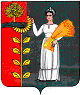 